Publicado en Sevilla el 18/11/2022 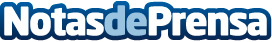 Sabor a Italia en las aulas de hostelería de SevillaEl Chef Massimiliano Careri ha participado en la Semana de la Cocina Italiana en España con una Masterclass dirigida a los alumnos de la Escuela Superior de Hostelería de SevillaDatos de contacto:María Hernández91 721  79 29Nota de prensa publicada en: https://www.notasdeprensa.es/sabor-a-italia-en-las-aulas-de-hosteleria-de Categorias: Internacional Nacional Gastronomía Andalucia Restauración Universidades http://www.notasdeprensa.es